Для импорта товаров из Excel на сайт необходимо выполнить следующие действия:Для получения структуры каталога делаем экспорт товаров с сайта из интернет-магазина 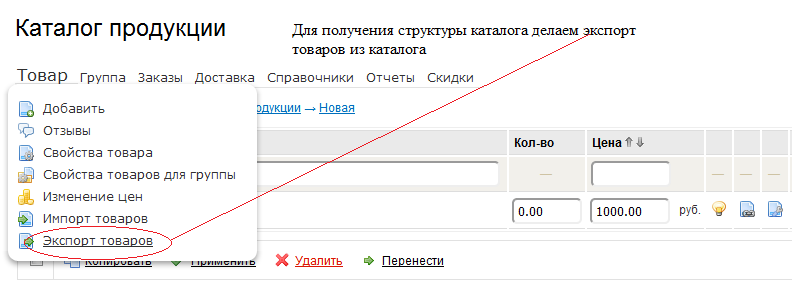 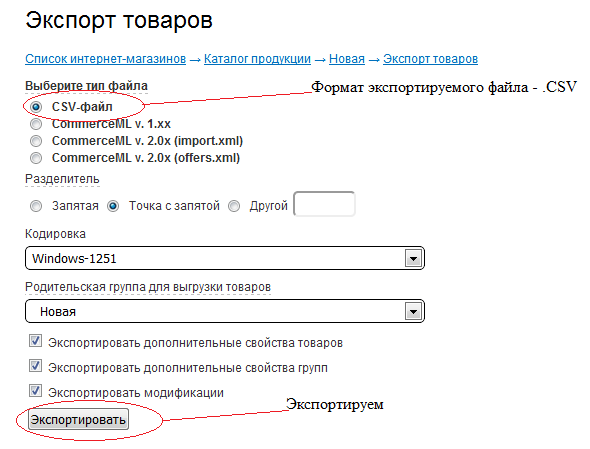 Открываем полученный документ Excel и в эту структуру документа  добавляем новые товары.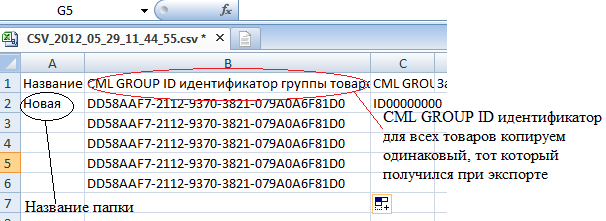 Заполняем основные пунктыНазваниеЦенаАктивность – 1Флаг индексации – 1Если есть описание, прописываем описание у каждого товараСохраняем документ в формате .xls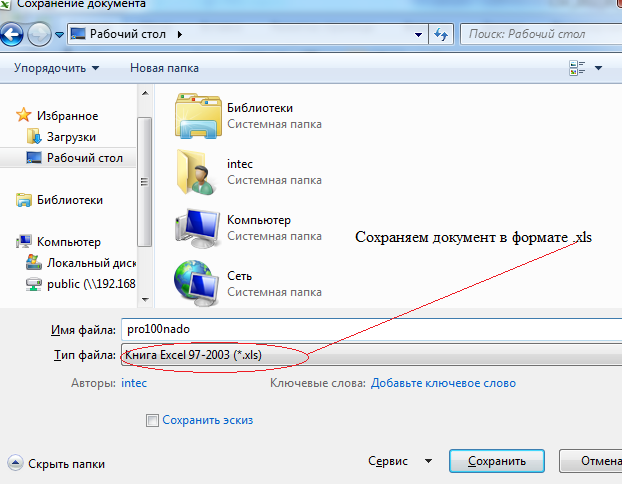 Для корректного импорта товаров на сайт надо документ из формата .xls перевести в формат .csv.Для этого воспользуемся программой HTA, Excel to CSV (программу можно скачать на сайте http://striganov.com/vbscript-hta/4-hta-excel-to-csv). Скачиваем.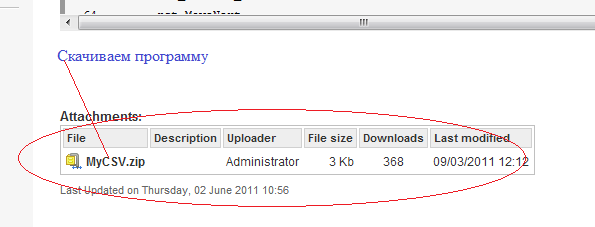 Открываем программу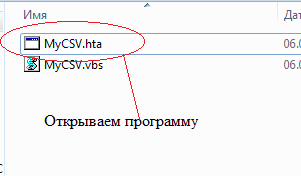 Добавляем документ в программу.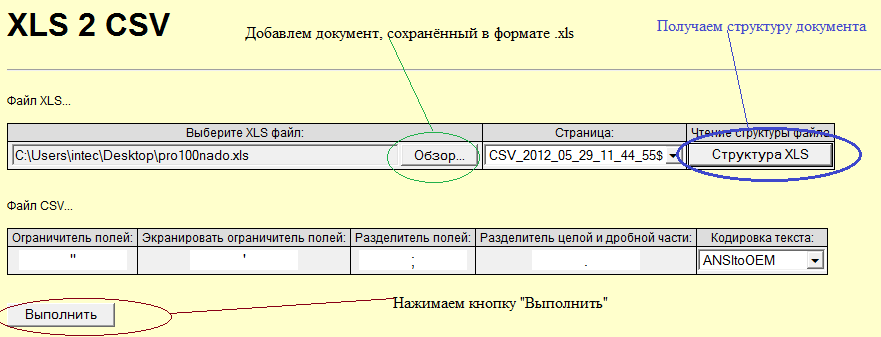 !!!!Кодировка текста – выбираем «Без изменений»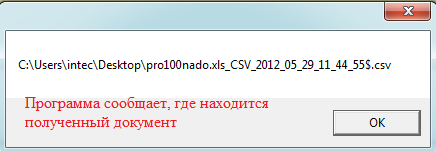 Импортируем полученный документ на сайт, в нужную папку.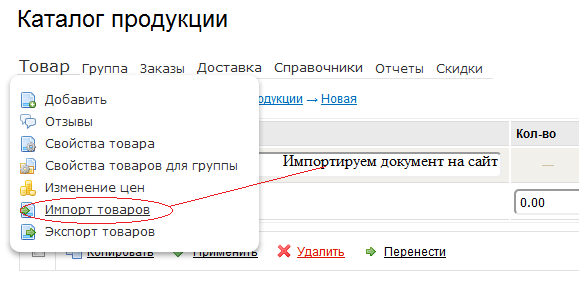 Выбираем файл на компьютере 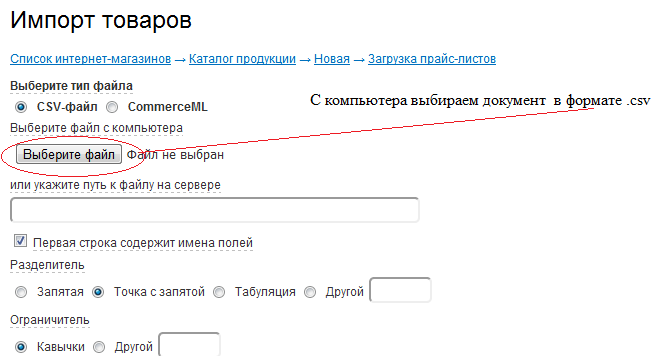 Определяем действия для существующих товаров:   Удалить существующие товары (во всех группах) 
  Обновить информацию для существующих товаров 
  Оставить без измененийЗагружаемНовые товары добавляются в каталог продукции